ГIАЛГIАЙ                                                                    	                РЕСПУБЛИКА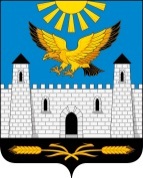              РЕСПУБЛИКА                                                                             ИНГУШЕТИЯГОРОДСКОЙ СОВЕТ ДЕПУТАТОВ МУНИЦИПАЛЬНОГО ОБРАЗОВАНИЯ ГОРОДСКОЙ ОКРУГ ГОРОД  КАРАБУЛАКЭЛДАРХА ГIАЛА СОВЕТ                386231, РИ, г. Карабулак, ул.Джабагиева, 142, Здание городского Совета депутатов, тел./(ф):88734 44-48-47, e-mail: gorsovet-06@mail.ruРЕШЕНИЕ  №    5/4-4                                                                     "   28     "     июня      2022 г."О внесении изменений в отдельные решения городского Совета депутатов муниципального образования   "Городской округ город Карабулак" В соответствии с Федеральным законом от 6 октября 2003 года N 131-ФЗ "Об общих принципах организации местного самоуправления в Российской Федерации", Уставом муниципального образования "Город Карабулак", городской Совет депутатов муниципального образования "Городской округ город Карабулак" решил:1. Внести в решение городского Совета депутатов муниципального образования "Городской округ город Карабулак" от 29 июня 2021 года № 6/4-4 "О внесении изменений в решение городского Совета депутатов муниципального образования   "Городской округ город Карабулак" от 14 ноября 2019 года N 5/3-4 "Об утверждении составов постоянных комиссий городского Совета депутатов муниципального образования "Городской округ город Карабулак" четвертого созыва" следующие изменения:1.1. Наименование решения изложить в следующей редакции:"О внесении изменений в решение городского Совета депутатов муниципального образования "Городской округ город Карабулак" от 16 января 2021 года N 1/4-4 "Об утверждении составов постоянных комиссий городского Совета депутатов муниципального образования "Городской округ город Карабулак" четвертого созыва" в новой редакции;1.2. в пункте 1 решения слова "от 14 ноября 2019 года N 5/3-4" заменить на слова "от 16 января 2021 года N 1/4-4"2. Внести в решение городского Совета депутатов муниципального образования "Городской округ город Карабулак" от 16 января 2021 года N 1/4-4 "Об утверждении составов постоянных комиссий городского Совета депутатов муниципального образования "Городской округ город Карабулак" четвертого созыва" следующие изменения: 2.1. в приложении N 5:а) Ввести в состав постоянной комиссии городского Совета депутатов по аграрной политике, природопользованию и охране окружающей среды – Аушева Ваху Хусейновича.3. Настоящее решение вступает в силу с момента подписания.Председатель городского Совета  депутатов муниципального образования                                                           "Городской округ город Карабулак"                                                  М.А. Мартазанов